Registratie van een therapeutische relatie en de toestemming van de patiënt U gaat naar : https://www.ehealth.fgov.be/nlU kiest het punt “Zorgverleners”.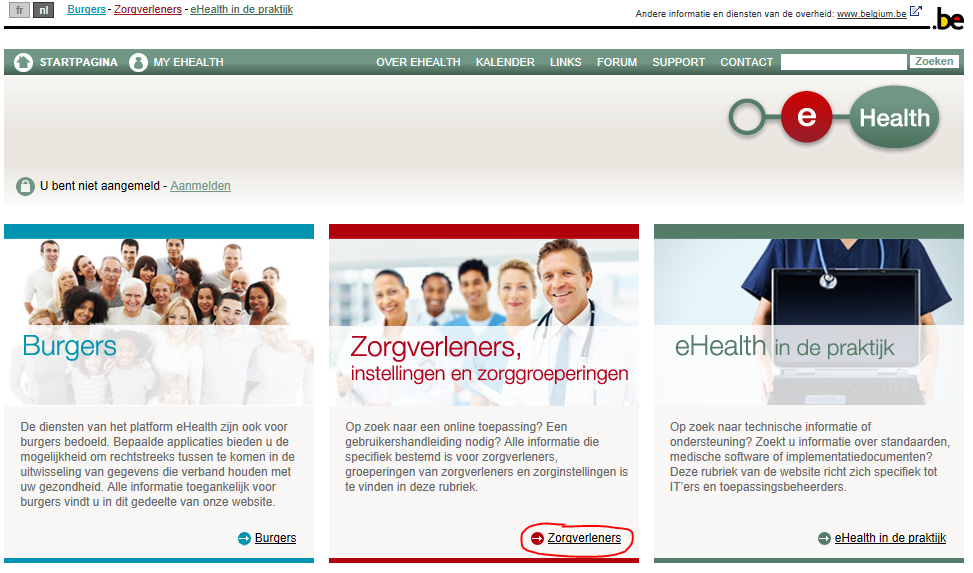 U kiest de toepassing « eHealthConsent » onder « Online diensten ».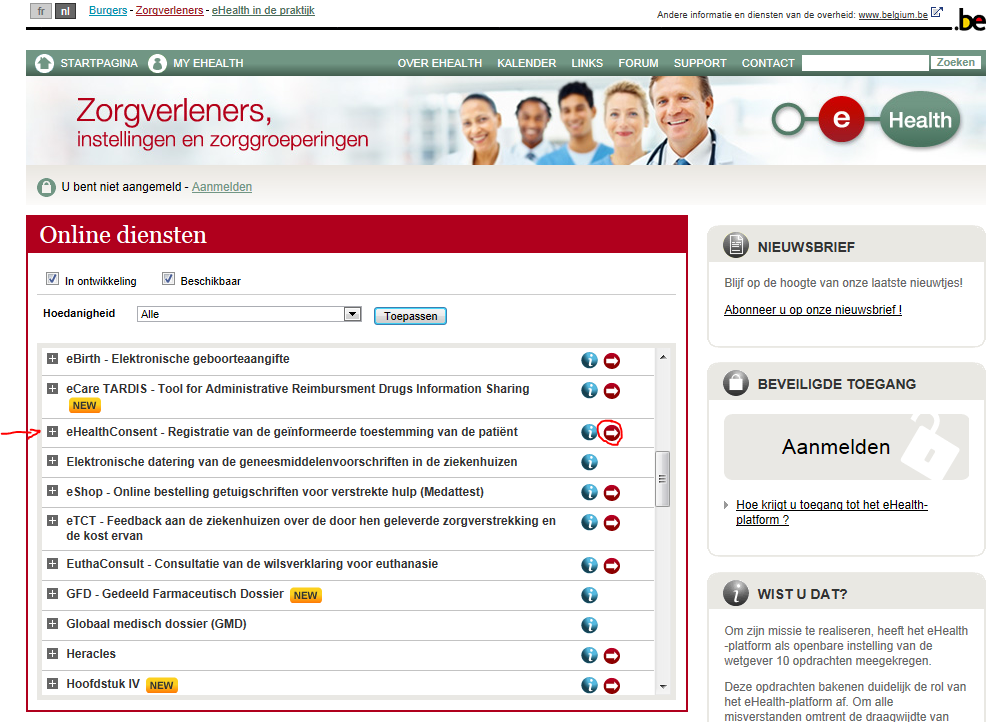 Stop uw eID-kaart  in de kaartlezer en klik op « Ga verder met elektronische identiteitskaart ».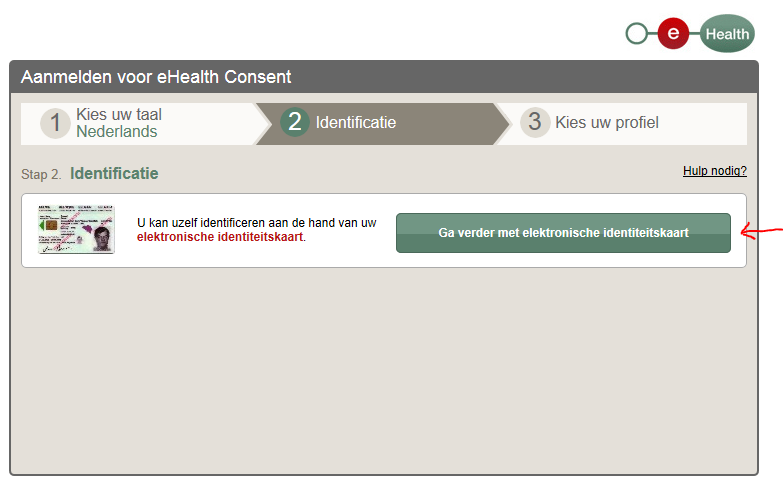 In de lijst in de zone « Ik wil me aanmelden als : » kiest u « zorgverlener » met uw kwalificatie.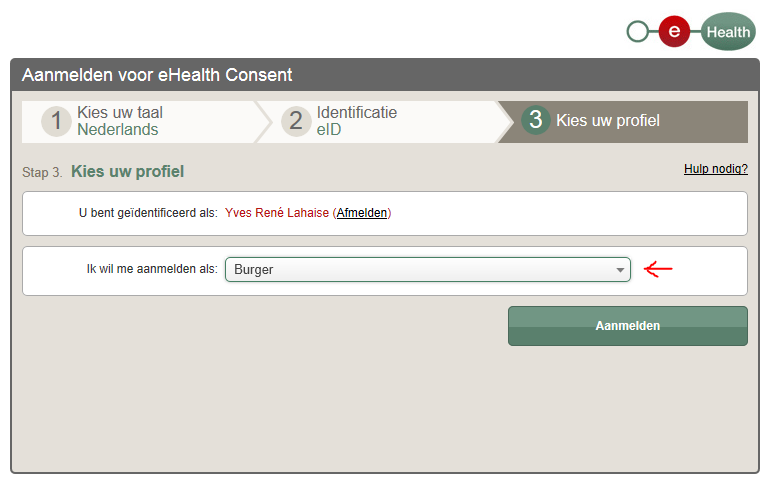 U komt nu in de toepassing «  eHealthConsent ».  
U blijft in « basismodus », u stopt de eID van uw patiënt(e) in de kaartlezer en u klikt op “eID-kaart lezen”.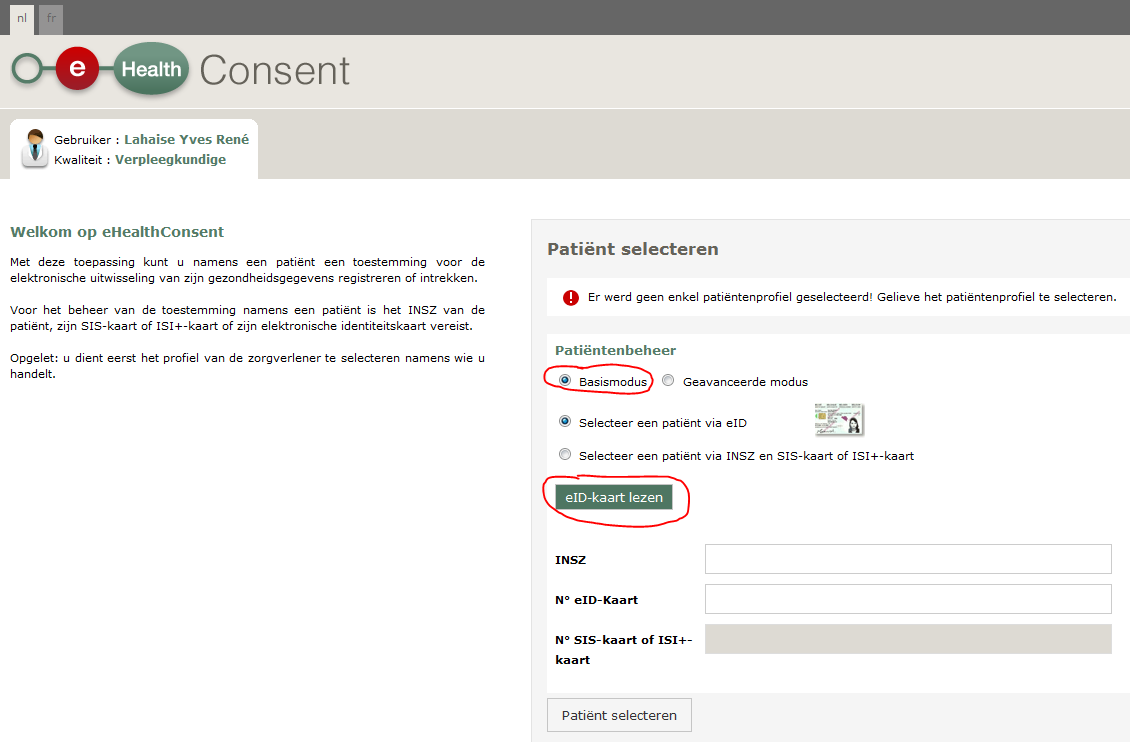 U bevestigt het gebruik van de eID identiteitsgegevens.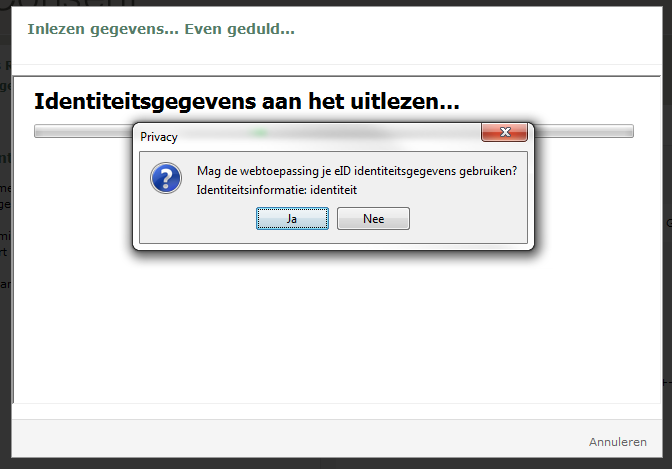 Na het lezen van de identiteitsgegevens, worden het INSZ en het nummer van de eID-kaart weergegeven. 
OPGELET : in deze toepassing is het verplicht om de eID-kaart van uw patiënt(e) elektronisch in te lezen (m.a.w. in deze toepassing kan u de INSZ en de het nummer van de eID-kaart dus niet manueel invoeren)  
Klik vervolgens op « Patiënt selecteren” om verder te werken met de gegevens van de patiënt.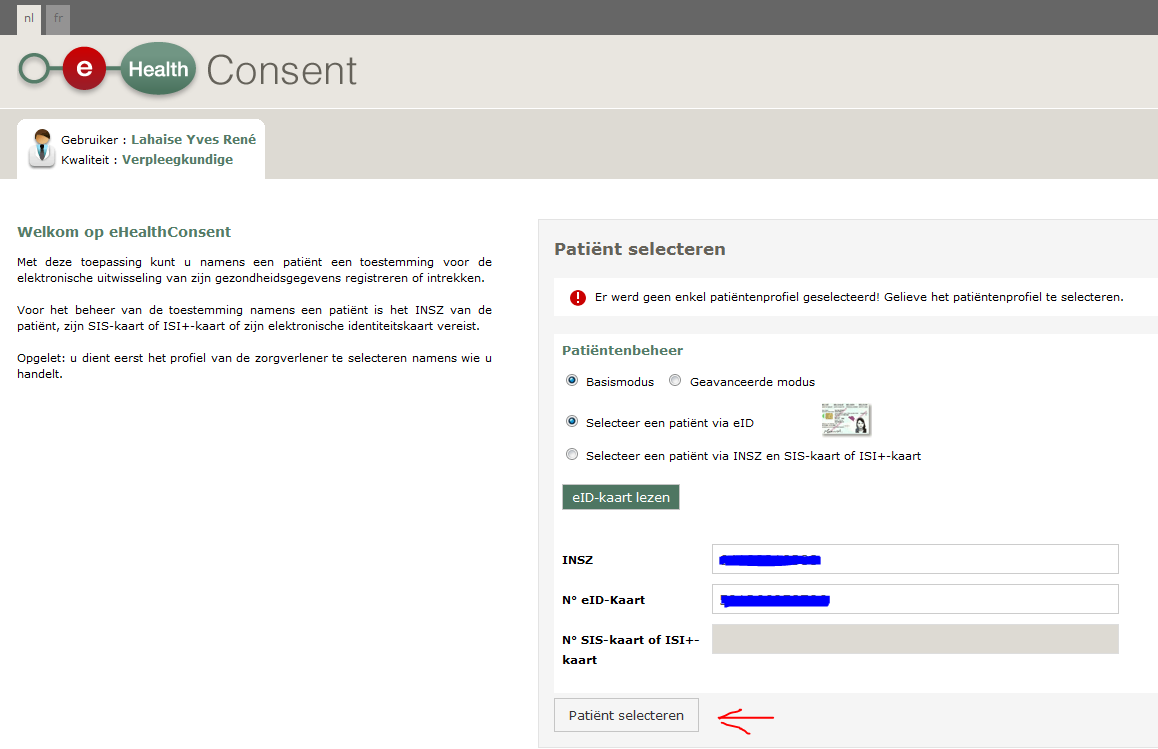 U komt op de pagina die u toelaat om 1) het delen van medische gegevens te activeren voor de patiënt (toestemming) en 2) uw therapeutische relatie met de patiënt de registreren. 
Voor het punt 1) hoeft u enkel op « Activeren » te klikken. 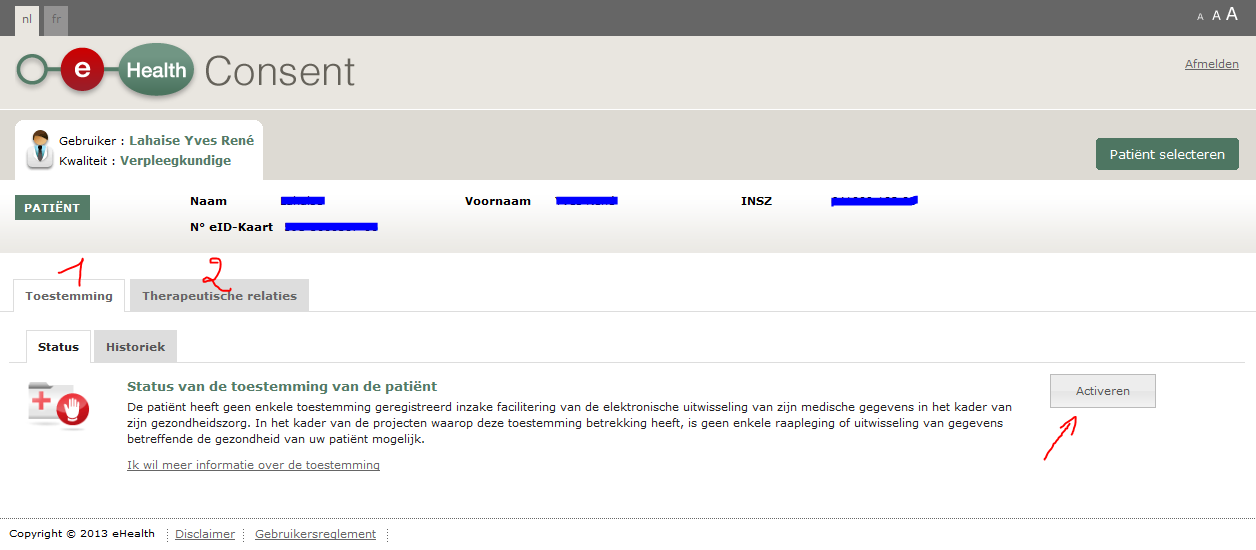 Het icoon op de linkerkant van de pagina verandert, een teken dat het delen van de gegevens geactiveerd werd. 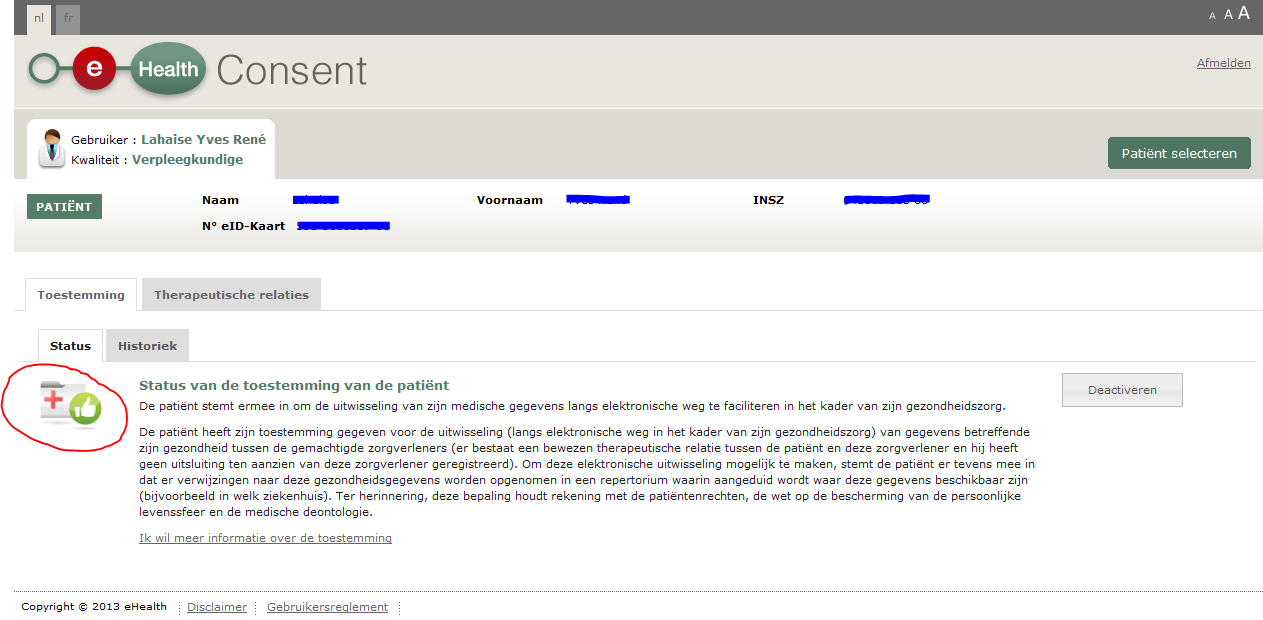 Door te klikken op het luik « Therapeutische relaties » kan u uw therapeutische relaties met de patiënt(e) zien of ze registreren. Hiervoor klikt u op « Aangeven ». 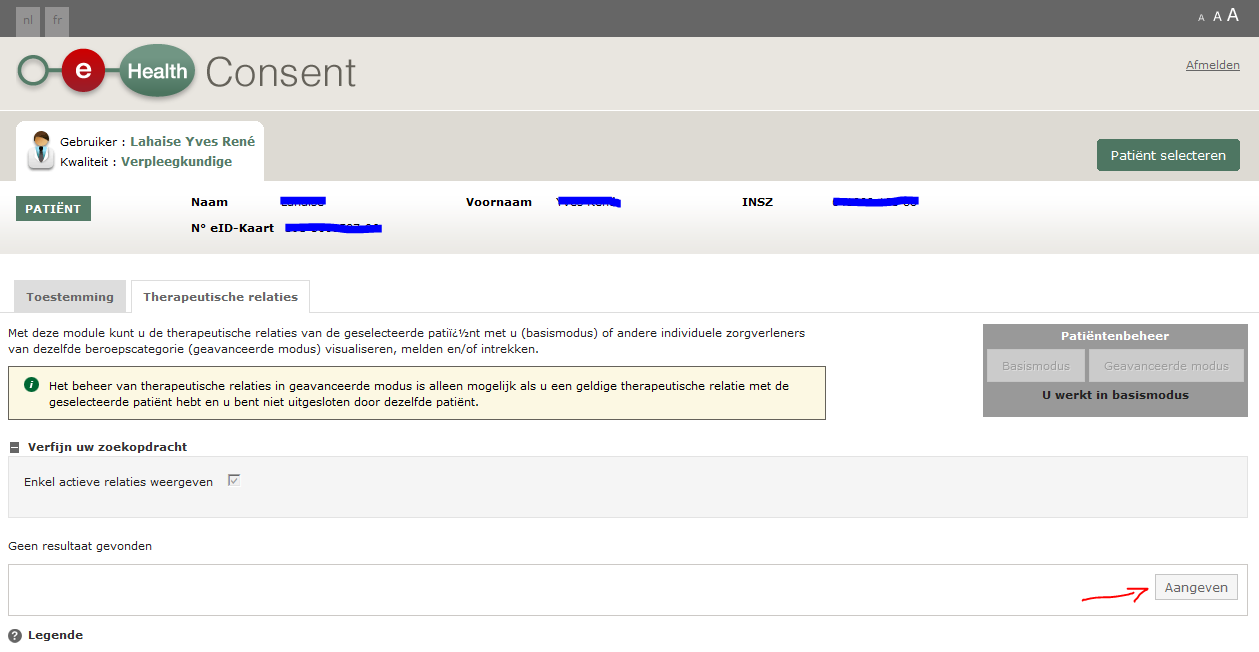 Het scherm dat verschijnt, vat samen wat zal gebeuren (3) tussen de patiënt(e) (1) en uzelf (2). U hoeft enkel op « Valideren » te klikken.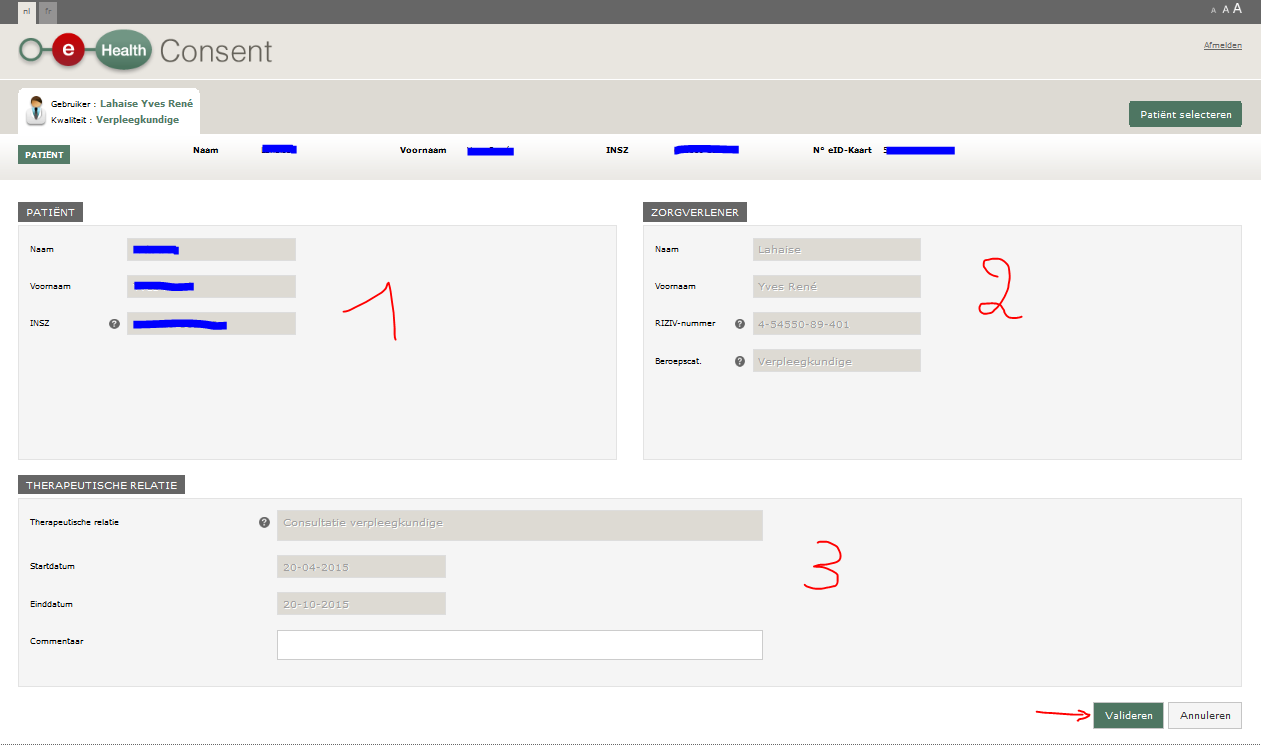 Het volgende scherm toont aan dat de relatie geregistreerd werd. U klikt op «Afmelden ». 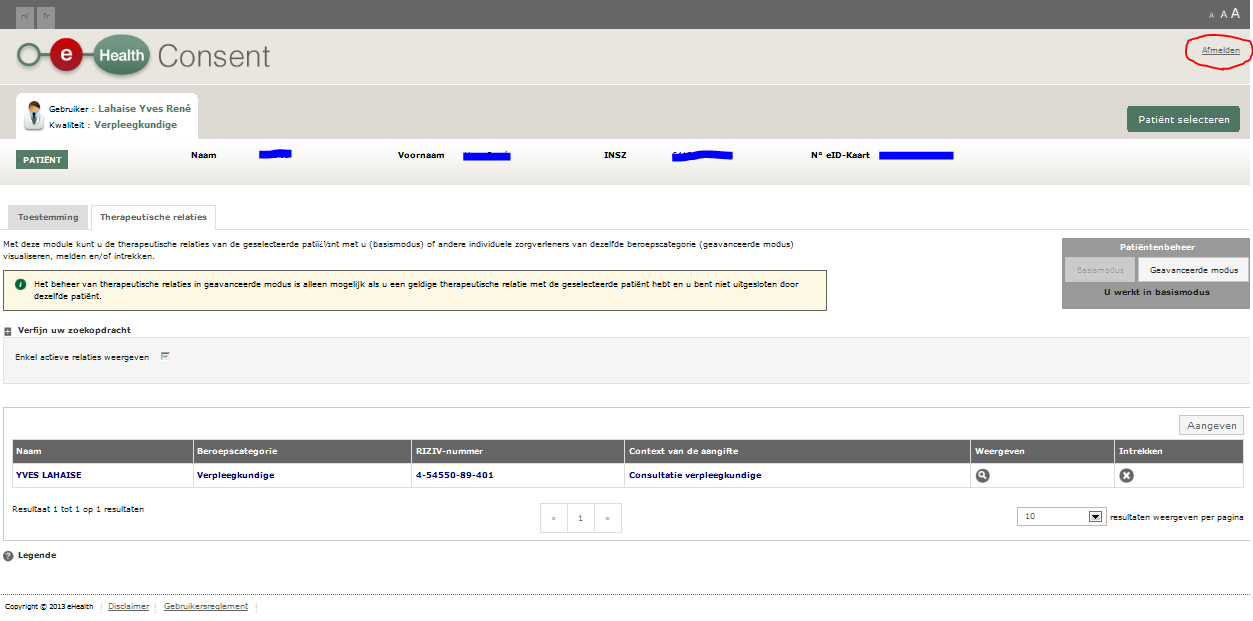 